Révision partielle des principes directeurs d’examen du porte-greffe de tomateDocument établi par un expert des Pays-BasAvertissement : le présent document ne représente pas les principes ou les orientations de l’UPOV	Le présent document a pour objet de présenter une proposition de révision partielle des principes directeurs d’examen du porte-greffe de tomate (document TG/294/1 Corr. Rev. 3).	À sa cinquante-cinquième session organisée par la Turquie par voie électronique du 3 au 7 mai 2021, le Groupe de travail technique sur les plantes potagères (TWV) a examiné une proposition de révision partielle des principes directeurs d’examen du porte-greffe de tomate sur la base des documents TG/294/1 Corr. Rev. 3 et TWV/55/13 “Partial revision of the Test Guidelines for Tomato Rootstocks” et proposé les modifications suivantes (voir le paragraphe 128 du document TWV/55/16 “Report”) :Suppression de Solanum lycopersicum L. x Solanum cheesmaniae (L. Ridley) Fosberg (code UPOV SOLAN_LCH) de la portée des principes directeurs d’examen :Suppression sur la page de couvertureChapitre 1 “Objet de ces principes directeurs d’examen” : suppression dans le chapitre 1.1 et ajout dans le chapitre 1.2Suppression dans la section 1 “Objet du questionnaire technique” du questionnaire techniqueModifications des notes et de la méthode d’observation du caractère 22 “Résistance à Meloidogyne incognita (Mi)” et de l’explication Ad. 22Modification des caractères 23 “Résistance à Verticillium sp. (Va et Vd)”, 24.1 “Résistance à Fusarium oxysporum f. sp. lycopersici (Fol), race 0EU/1US”, et 24.2 “Résistance à Fusarium oxysporum f. sp. lycopersici (Fol), race 1EU/2US” :Suppression des astérisquesSuppression des caractères de groupement dans le chapitre 5.3Modification de l’explication Ad. 24 “Résistance à Fusarium oxysporum f. sp. lycopersici (Fol)”Correction de l’intitulé du caractère 26 “Résistance à Fulvia fulva (Ff) (ex Cladosporium fulvum)” et modification de l’explication Ad. 26Chapitre 10 : Questionnaire techniqueSection 5 : ajout de toutes les résistances aux maladies à la section 5 du questionnaire technique avec l’option “non testée” pour les caractères sans (*)	Les modifications proposées sont indiquées ci-dessous en surbrillance et soulignées pour les insertions, en surbrillance et biffées pour les suppressions.Suppression proposée de Solanum lycopersicum L. x Solanum cheesmaniae (L. Ridley) Fosberg (code UPOV SOLAN_LCH) de la portée des principes directeurs d’examenSuppression sur la page de couvertureLibellé actuelAutres noms communs :*Nouveau libellé proposéAutres noms communs :*Chapitre 1 “Objet de ces principes directeurs d’examen” : Suppression dans le chapitre 1.1 et ajout dans le chapitre 1.2Libellé actuelObjet de ces principes directeurs d’examen1.1	Ces principes directeurs d’examen s’appliquent à toutes les variétés de Solanum habrochaites S. Knapp & D.M. Spooner, Solanum lycopersicum L. x Solanum habrochaites S. Knapp & D.M. Spooner, Solanum lycopersicum x Solanum peruvianum L. (Mill.), Solanum lycopersicum x Solanum cheesmaniae (L. Ridley) Fosberg et Solanum pimpinellifolium L. x Solanum habrochaites S. Knapp & D.M. Spooner.  Ces variétés sont en général utilisées comme des porte-greffes pour les variétés de tomate (variétés de Solanum lycopersicum L. (Lycopersicum esculentum L. (Mill.)).1.2	Les porte-greffes de Solanum lycopersicum L. (Lycopersicum esculentum Mill.) ou de Solanum lycopersicum L. x Solanum pimpinellifolium L. (Lycopersicum esculentum Mill. x Lycopersicum pimpinellifolium Mill.) doivent être couverts par les principes directeurs d’examen de l’UPOV contenus dans le document TG/44.Nouveau libellé proposéObjet de ces principes directeurs d’examen1.1	Ces principes directeurs d’examen s’appliquent à toutes les variétés de Solanum habrochaites S. Knapp & D.M. Spooner, Solanum lycopersicum L. x Solanum habrochaites S. Knapp & D.M. Spooner, Solanum lycopersicum x Solanum peruvianum L. (Mill.), Solanum lycopersicum x Solanum cheesmaniae (L. Ridley) Fosberg et Solanum pimpinellifolium L. x Solanum habrochaites S. Knapp & D.M. Spooner.  Ces variétés sont en général utilisées comme des porte-greffes pour les variétés de tomate (variétés de Solanum lycopersicum L. (Lycopersicum esculentum L. (Mill.)).1.2	Les porte-greffes de Solanum lycopersicum L. (Lycopersicum esculentum Mill.), de Solanum lycopersicum x Solanum cheesmaniae (L. Ridley) Fosberg ou de Solanum lycopersicum L. x Solanum pimpinellifolium L. (Lycopersicum esculentum Mill. x Lycopersicum pimpinellifolium Mill.) doivent être couverts par les principes directeurs d’examen de l’UPOV contenus dans le document TG/44.Suppression dans la section 1 du questionnaire technique “Objet du questionnaire technique”Libellé actuelNouveau libellé proposéModifications proposées des notes et de la méthode d’observation du caractère 22 “Résistance à Meloidogyne incognita (Mi)” et de l’explication Ad. 22Libellé actuelNouveau libellé proposéLibellé actuelAd. 22 : Résistance à Meloidogyne incognita (Mi)1. Agent pathogène 		 Meloidogyne incognita3. Espèces hôtes 		 Solanum lycopersicum4. Source de l’inoculum 		 Naktuinbouw (NL) ou GEVES (FR)5. Isolat		 rupture de non-résistance6. Identification de l’isolat 		 utiliser un porte-greffe ou des tomates standards7. Détermination du pouvoir pathogène.	 utiliser un porte-greffe ou une tomate type sensible8. Multiplication de l’inoculum8.1 Milieu de multiplication		 plante vivante8.2 Variété multipliée		 de préférence résistante à l’Oïdium8.3 Stade de la plante lors de l’inoculation	 voir 10.38.5 Méthode d’inoculation		 voir 10.48.6 Récolte de l’inoculum		  les systèmes radiculaires sont coupés avec des ciseaux en morceaux d’environ 1 cm de longueur8.7 Vérification de l’inoculum récolté		  vérification visuelle pour la présence de racines noduleuses8.8 Durée de conservation/viabilité de l’inoculum		  1 jour9. Format de l’essai9.1 Nombre de plantes par génotype		  20 plantes9.2 Nombre de répétitions.........................................     1 répétition9.3 Variétés témoinsSensibles : 		  Bruce et (Solanum lycopersicum) Clairvil, Casaque RougeMoyennement résistantes :	 		(Solanum lycopersicum) Madyta, Campeon, Madyta, VinchyHautement résistantes : 			Emperador et (Solanum lycopersicum) “Anahu x Casaque Rouge”, Anabel, Anahu9.4 Protocole d’essai 		  inclure des variétés témoins9.5 Installation d’essai 		  serre ou chambre climatisée9.6 Température 		  pas plus de 28°C9.7 Lumière		  au moins 12 heures par jour10. Inoculation10.1 Préparation de l’inoculum		  petits morceaux de racine infectée mélangés au sol	  mélanger du sol et des morceaux de racine infestés10.2 Quantification de l’inoculum		  ratio sol-racines = 8/1 ou selon l’expérience10.3 Stade de la plante lors de l’inoculation 	  semence ou cotylédons10.4 Méthode d’inoculation		  des plantes sont semées dans du sol infesté ou contamination du sol après les semis lorsque les plantules se trouvent au stade du cotylédon10.7 Observations finales		  28 à 45 jours après l’inoculation11. Observations11.1 Méthode		  inspection des racines11.2 Échelle d’observation		  symptômes :	  intumescence, malformation des racines,	  réduction de la croissance, mort de la plante11.3 Validation de l’essai		 l’évaluation de la résistance des variétés doit être calibrée avec les résultats des contrôles de résistance et de sensibilité sur les normes12. Interprétation des résultats du test en comparaison avec les variétés témoinsPrendre en compte que les variétés résistantes peuvent avoir un petit nombre de plantes avec des galles.  Elles ne sont pas considérées comme des hors-types.       absente (sensible)		[1]	forte réduction de la croissance, nombre élevé de galles       intermédiaire (moyennement résistante)	[2]	réduction moyenne de la croissance, décompte des galles       présente (hautement résistante)	[3]	aucune réduction de la croissance, aucune galle13. Points critiques de contrôle :Éviter le pourrissement des racines; une température élevée cause une rupture de la résistanceNouveau libellé proposéAd. 22 : Résistance à Meloidogyne incognita (Mi)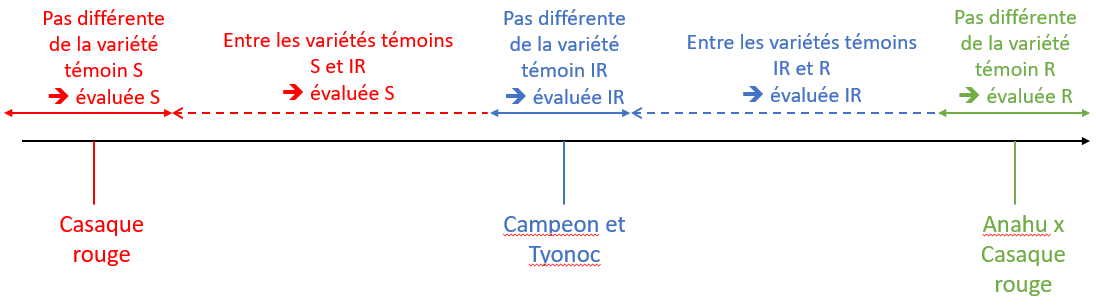 Modifications proposées des caractères 23 “Résistance à Verticillium sp. (Va et Vd)”, 24.1 “Résistance à Fusarium oxysporum f. sp. lycopersici (Fol), race 0EU/1US” et 24.2 “Résistance à Fusarium oxysporum f. sp. lycopersici (Fol), race 1EU/2US”Suppression des astérisquesLibellé actuelNouveau libellé proposéSuppression des caractères de groupement dans le chapitre 5.3.Libellé actuel5.3	Il a été convenu de l’utilité des caractères ci-après pour le groupement des variétés :a)	Fruit : collet vert (caractère 11)
b)	Autonécrose (caractère 21)c)	Résistance à Meloidogyne incognita (caractère 22)d)	Résistance à Verticillium sp. – Pathotype 0 (caractère 23)e)	Résistance à Fusarium oxysporum f. sp. lycopersici – Race 0EU/1US (caractère 24.1)f)	Résistance à Fusarium oxysporum f. sp. lycopersici – Race 1EU/2US (caractère 24.2)g)	Résistance à Fusarium oxysporum f. sp. lycopersici – Race 2EU/3US (caractère 24.3)Nouveau libellé proposé5.3	Il a été convenu de l’utilité des caractères ci-après pour le groupement des variétés :a)	Fruit : collet vert (caractère 11)
b)	Autonécrose (caractère 21)c)	Résistance à Meloidogyne incognita (caractère 22)d)	Résistance à Verticillium sp. – Pathotype 0 (caractère 23)e)	Résistance à Fusarium oxysporum f. sp. lycopersici – Race 0EU/1US (caractère 24.1)f)	Résistance à Fusarium oxysporum f. sp. lycopersici – Race 1EU/2US (caractère 24.2)g) d)	Résistance à Fusarium oxysporum f. sp. lycopersici – Race 2EU/3US (caractère 24.3)Modifications proposées concernant l’Ad. 24 “Résistance à Fusarium oxysporum f. sp. lycopersici (Fol)”Libellé actuelAd. 24 : Résistance à Fusarium oxysporum f. sp. lycopersici (Fol)Nouveau libellé proposéAd. 24 : Résistance à Fusarium oxysporum f. sp. lycopersici (Fol)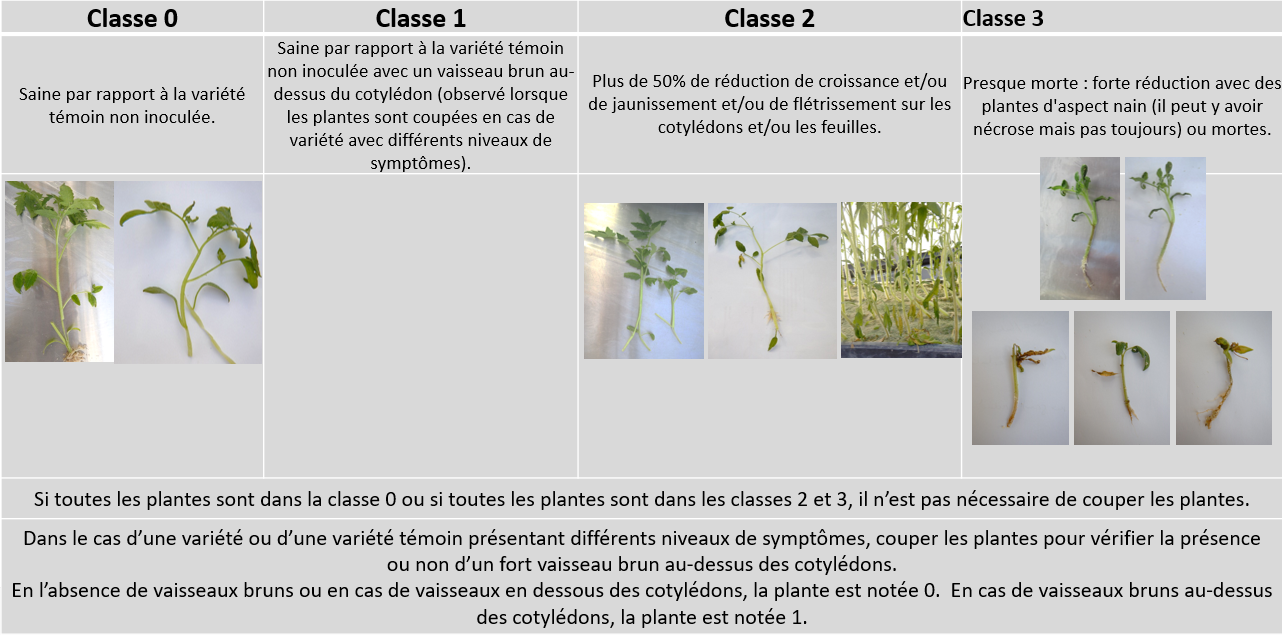 Correction de l’intitulé du caractère 26 “Résistance à Fulvia fulva (Ff) (ex Cladosporium fulvum)” et modification de l’explication Ad. 26Libellé actuelNouveau libellé proposéLibellé actuelAd. 26 : Résistance à Fulvia fulva (Ff) (ex Cladosporium fulvum)1. Agent pathogène	  Fulvia fulva (ex Cladosporium fulvum)3. Espèces hôtes	  Lycopersicum esculentum4. Source de l’inoculum	  Naktuinbouw (NL) ou GEVES (FR)5. Isolat	  groupe de pathotypes, B, C, D et E6. Identification de l’isolat	  avec des isolats génétiquement définis du GEVES (FR)A Cf-2, B Cf- Cf-2&4, D Cf-5, E Cf-2&4&57. Détermination du pouvoir pathogène	  symptômes sur une tomate sensible8. Multiplication de l’inoculum8.1 Milieu de multiplication	  gélose dextrosée à la pomme de terre ou gélose maltée ou un  milieu synthétique8.8 Durée de conservation/viabilitéde l’inoculum 	  4 heures, conserver frais9. Format de l’essai9.1 Nombre de plantes par génotype	  plus de 20 plantes9.2 Nombre de répétitions	  1 répétition9.3 Variétés témoinsSensibles : 	  King Kong et (Solanum lycopersicum)Monalbo, MoneymakerRésistantes au pathotype 0 :	  Bruce et (Solanum lycopersicum) Angela, Estrella, Sonatine, Sonato, Vemone, Vagabond, IVT 1149, Vagabond x IVT 1149, IVT 1154Résistantes au groupe de pathotypes A : 	  Big Power et (Solanum lycopersicum) Angela, Estrella, Sonatine, SonatoRésistantes au groupe de pathotypes B :	  Bruce et (Solanum lycopersicum) Angela, Estrella, Sonatine, Sonato, VemoneRésistantes au groupe de pathotypes C :		  Big Power et (Solanum lycopersicum) Angela, Estrella, SonatineRésistantes au groupe de pathotypes D :		  Bruce et (Solanum lycopersicum) Estrella,Sonatine, VemoneRésistantes au groupe de pathotypes E :  		  Big Power et (Solanum lycopersicum) Sonatine, Jadviga, Rhianna, IVT 11549.5 Installation d’essai		  serre ou chambre climatisée9.6 Température		  jour : 22°C, nuit : 20° ou jour : 25°C, nuit : 20°C9.7 Lumière		  12 heures ou plus9.9 Mesures spéciales		  en fonction de l’installation et du temps, il peut s’avérer nécessaire de relever le degré d’humidité;  p.ex. tente d’humidité fermée 3 ou 4 jours après l’inoculation ensuite, fermée de 66% à 80% pendant la journée jusqu’à la fin10. Inoculation10.1 Préparation de l’inoculum		  préparer des plaques uniformément colonisées, p.ex. 1 pour 36 plantes;enlever les spores de la plaque en raclant avec de l’eauavec Tween20;filtrer au travers d’une double mousseline10.2 Quantification de l’inoculum		  compter les spores;  ajuster à 105 spores par ml10.3 Stade de la plante lors de l’inoculation	  19 à 20 jours (y compris 12 jours à 24°), 2 à 3 feuilles10.4 Méthode d’inoculation		  pulvériser sur des feuilles sèches10.7 Observations finales		  14 jours après l’inoculation11. Observations11.1 Méthode		  inspection visuelle de la face dorsaledes feuilles inoculées11.2 Échelle d’observation		  symptôme : taches blanches velouteuses11.3 Validation de l’essai		  l’évaluation de la résistance des variétés doit être calibrée  avec les résultats des contrôles de résistance et de sensibilité.12. Interprétation des résultats du test en comparaison avec les variétés témoinsabsente		 [1] 	symptômesprésente		 [9] 	aucun symptômeUne humidité excessivement élevée peut causer des taches brunâtres rugueuses sur toutes les feuilles.  Celles-ci ne doivent pas être considérées comme hors type.13. Points critiques de contrôle :Les spores Ff ont une taille et une morphologie variables.  De petites spores sont également viables.  Les plaques fongiques deviendront progressivement stériles après 6 à 10 semaines.  Stocker les bonnes cultures à -80°C.  À toutes fins pratiques, il n’est pas possible de conserver des plantes plus de 14 jours à l’intérieur d’une enceinte.Nouveau libellé proposéAd. 26 : Résistance à Fulvia Passalora fulva (Ff Pf) (ex Cladosporium fulvum)(ex Fulvia fulva)Chapitre 10 : Questionnaire technique, section 5 : ajout de toutes les résistances aux maladies à la section 5 du questionnaire technique avec l’option “non testée” pour les caractères sans (*)Libellé actuelNouveau libellé proposé[Fin du document]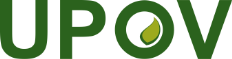 FUnion internationale pour la protection des obtentions végétalesComité techniqueCinquante-septième session
Genève, 25 et 26 octobre 2021TC/57/18Original : anglaisDate : 6 septembre 2021PORTE-GREFFE DE TOMATECode UPOV : SOLAN_HAB;  SOLAN_LHA;
SOLAN_LPE;  SOLAN_LCH;  SOLAN_PHASolanum habrochaites S. Knapp & D.M. Spooner;Solanum lycopersicum L. x Solanum habrochaites S. Knapp & D.M. Spooner;Solanum lycopersicum L. x
Solanum peruvianum (L.) Mill.;Solanum lycopersicum L. x
Solanum cheesmaniae (L. Ridley) FosbergSolanum pimpinellifolium L. x Solanum habrochaites S. Knapp & D.M. Spooner*nom botaniqueanglaisfrançaisallemandespagnolSolanum habrochaites S. Knapp & D.M.  Spooner, Lycopersicon agrimoniifolium Dunal,
Lycopersicon hirsutum Dunal, 
Lycopersicon hirsutum f. glabratum C. H. Müll.Solanum lycopersicum L. x
Solanum habrochaites S. Knapp & D.M. SpoonerSolanum lycopersicum L. x 
Solanum peruvianum (L.) Mill.Solanum lycopersicum L. x 
Solanum cheesmaniae (L. Ridley) FosbergSolanum pimpinellifolium L. xSolanum habrochaites S. Knapp & D.M. SpoonerPORTE-GREFFE DE TOMATECode UPOV : SOLAN_HAB;  SOLAN_LHA;
SOLAN_LPE;  SOLAN_LCH;  SOLAN_PHASolanum habrochaites S. Knapp & D.M. Spooner;Solanum lycopersicum L. x Solanum habrochaites S. Knapp & D.M. Spooner;Solanum lycopersicum L. x
Solanum peruvianum (L.) Mill.;Solanum lycopersicum L. x
Solanum cheesmaniae (L. Ridley) FosbergSolanum pimpinellifolium L. x Solanum habrochaites S. Knapp & D.M. Spooner*nom botaniqueanglaisfrançaisallemandespagnolSolanum habrochaites S. Knapp & D.M.  Spooner, Lycopersicon agrimoniifolium Dunal,
Lycopersicon hirsutum Dunal, 
Lycopersicon hirsutum f. glabratum C. H. Müll.Solanum lycopersicum L. x
Solanum habrochaites S. Knapp & D.M. SpoonerSolanum lycopersicum L. x 
Solanum peruvianum (L.) Mill.Solanum lycopersicum L. x 
Solanum cheesmaniae (L. Ridley) FosbergSolanum pimpinellifolium L. xSolanum habrochaites S. Knapp & D.M. SpoonerQUESTIONNAIRE TECHNIQUEQUESTIONNAIRE TECHNIQUEPage {x} de {y}Numéro de référence :Numéro de référence :Numéro de référence :Date de la demande :Date de la demande :Date de la demande :(réservé aux administrations)(réservé aux administrations)(réservé aux administrations)QUESTIONNAIRE TECHNIQUEà remplir avec une demande de certificat d’obtention végétaleQUESTIONNAIRE TECHNIQUEà remplir avec une demande de certificat d’obtention végétaleQUESTIONNAIRE TECHNIQUEà remplir avec une demande de certificat d’obtention végétaleQUESTIONNAIRE TECHNIQUEà remplir avec une demande de certificat d’obtention végétaleQUESTIONNAIRE TECHNIQUEà remplir avec une demande de certificat d’obtention végétaleQUESTIONNAIRE TECHNIQUEà remplir avec une demande de certificat d’obtention végétale1.	Objet du questionnaire technique1.	Objet du questionnaire technique1.	Objet du questionnaire technique1.	Objet du questionnaire technique1.	Objet du questionnaire technique1.	Objet du questionnaire technique	Porte-greffes de tomate appartenant à	Porte-greffes de tomate appartenant à	Porte-greffes de tomate appartenant à	Porte-greffes de tomate appartenant à 	1.1	Nom botaniqueSolanum habrochaites S. Knapp & D.M. SpoonerSolanum habrochaites S. Knapp & D.M. SpoonerSolanum habrochaites S. Knapp & D.M. Spooner[…][…]	1.2	Nom botaniqueSolanum lycopersicum L. x Solanum habrochaites S. Knapp & D.M. SpoonerSolanum lycopersicum L. x Solanum habrochaites S. Knapp & D.M. SpoonerSolanum lycopersicum L. x Solanum habrochaites S. Knapp & D.M. Spooner[…][…]	1.3	Nom botaniqueSolanum lycopersicum L. x Solanum peruvianum (L.) Mill.Solanum lycopersicum L. x Solanum peruvianum (L.) Mill.Solanum lycopersicum L. x Solanum peruvianum (L.) Mill.[…][…]1.4	Nom botaniqueSolanum lycopersicum L. x Solanum cheesmaniae (L. Ridley) FosbergSolanum lycopersicum L. x Solanum cheesmaniae (L. Ridley) FosbergSolanum lycopersicum L. x Solanum cheesmaniae (L. Ridley) Fosberg[…][…]1.5	Nom botaniqueSolanum pimpinellifolium L. x Solanum habrochaites S. Knapp & D.M. SpoonerSolanum pimpinellifolium L. x Solanum habrochaites S. Knapp & D.M. SpoonerSolanum pimpinellifolium L. x Solanum habrochaites S. Knapp & D.M. Spooner[…][…]QUESTIONNAIRE TECHNIQUEQUESTIONNAIRE TECHNIQUEPage {x} de {y}Numéro de référence :Numéro de référence :Numéro de référence :Date de la demande :Date de la demande :Date de la demande :(réservé aux administrations)(réservé aux administrations)(réservé aux administrations)QUESTIONNAIRE TECHNIQUEà remplir avec une demande de certificat d’obtention végétaleQUESTIONNAIRE TECHNIQUEà remplir avec une demande de certificat d’obtention végétaleQUESTIONNAIRE TECHNIQUEà remplir avec une demande de certificat d’obtention végétaleQUESTIONNAIRE TECHNIQUEà remplir avec une demande de certificat d’obtention végétaleQUESTIONNAIRE TECHNIQUEà remplir avec une demande de certificat d’obtention végétaleQUESTIONNAIRE TECHNIQUEà remplir avec une demande de certificat d’obtention végétale1.	Objet du questionnaire technique1.	Objet du questionnaire technique1.	Objet du questionnaire technique1.	Objet du questionnaire technique1.	Objet du questionnaire technique1.	Objet du questionnaire technique	Porte-greffes de tomate appartenant à	Porte-greffes de tomate appartenant à	Porte-greffes de tomate appartenant à	Porte-greffes de tomate appartenant à 	1.1	Nom botaniqueSolanum habrochaites S. Knapp & D.M. SpoonerSolanum habrochaites S. Knapp & D.M. SpoonerSolanum habrochaites S. Knapp & D.M. Spooner[…][…]	1.2	Nom botaniqueSolanum lycopersicum L. x Solanum habrochaites S. Knapp & D.M. SpoonerSolanum lycopersicum L. x Solanum habrochaites S. Knapp & D.M. SpoonerSolanum lycopersicum L. x Solanum habrochaites S. Knapp & D.M. Spooner[…][…]	1.3	Nom botaniqueSolanum lycopersicum L. x Solanum peruvianum (L.) Mill.Solanum lycopersicum L. x Solanum peruvianum (L.) Mill.Solanum lycopersicum L. x Solanum peruvianum (L.) Mill.[…][…]1.4	Nom botaniqueSolanum lycopersicum L. x Solanum cheesmaniae (L. Ridley) FosbergSolanum lycopersicum L. x Solanum cheesmaniae (L. Ridley) FosbergSolanum lycopersicum L. x Solanum cheesmaniae (L. Ridley) Fosberg[…][…]1.5 4	Nom botaniqueSolanum pimpinellifolium L. x Solanum habrochaites S. Knapp & D.M. SpoonerSolanum pimpinellifolium L. x Solanum habrochaites S. Knapp & D.M. SpoonerSolanum pimpinellifolium L. x Solanum habrochaites S. Knapp & D.M. Spooner[…][…]22. 
(*)
(+)VGResistance to Meloidogyne incognita (Mi)Résistance à Meloidogyne incognita (Mi)Resistenz gegen Meloidogyne incognita (Mi)Resistencia a Meloidogyne incognita (Mi)QNsusceptiblesensibleanfälligsusceptibleBruce1moderately resistantmoyennement résistantmäßig resistentmoderadamente resistente2highly resistanthautement résistanthoch resistentmuy resistenteEmperador322. 
(*)
(+)VG VSResistance to Meloidogyne incognita (Mi)Résistance à Meloidogyne incognita (Mi)Resistenz gegen Meloidogyne incognita (Mi)Resistencia a Meloidogyne incognita (Mi)QNsusceptiblesensibleanfälligsusceptibleBruce1susceptible to intermediate resistantsensible à résistant à un niveau intermédiaireanfällig bis mittel resistentsusceptible a resistencia intermedia2intermediate moderately resistantmoyennement résistant à un niveau intermédiairemäßig mittel resistentmoderadamente resistente resistencia intermedia2 3intermediate to highly resistantrésistant à un niveau intermédiaire à hautement résistantmittel bis hoch resistentresistencia intermedia a muy resistente 4highly resistanthautement résistanthoch resistentmuy resistenteEmperador 3 51.Agent pathogèneMeloidogyne incognita2.État de quarantaine-3.Espèces hôtesTomate – Solanum lycopersicum4.Source de l’inoculumGEVES (FR) ou INIA (ES) ou Naktuinbouw (NL)5.Isolatrupture de non-résistance 6.Identification de l’isolat utiliser des tomates standard7Détermination du pouvoir pathogèneutiliser un porte-greffe ou des tomates standard8.Multiplication de l’inoculum8.1Milieu de multiplication plante vivante8.2Variété multipliéevariété sensible, de préférence résistante à l’Oïdium8.3Stade de la plante lors de l’inoculationvoir 10.3 stade de la 2è feuille 8.5Méthode d’inoculation voir 10.4dépôt de morceaux de racines contaminées dans le sol (environ 5-10 g près de chaque plante, à adapter en fonction de l’agressivité de la population)8.6Récolte de l’inoculum6 à 10 semaines après l’inoculation, les systèmes radiculaires sont coupés avec des ciseaux en morceaux d’environ 1 cm de longueur8.7Vérification de l’inoculum récoltévérification visuelle pour la présence de racines noduleuses8.8Durée de conservation/viabilité de l’inoculum1 jour9.Format de l’essai9.1Nombre de plantes par génotype20 plantes30 plantes, plus au moins 10 plantes non-inoculées pour vérifier si l’absence éventuelle de germination est due au nématode ou non9.2Nombre de répétitions1 répétitionau moins deux 2, de préférence 3 pour permettre une analyse statistique9.3Variétés témoinsSensibles : Bruce et (Solanum lycopersicum) Clairvil, Casaque RougeMoyennement résistantes Résistantes à un niveau intermédiaire : (Solanum lycopersicum)Madyta, Campeon, Madyta, Vinchy, TyonicHautement résistantes : Emperador et (Solanum lycopersicum) “Anahu x Casaque Rouge”, Anahu, Anabel9.4Protocole d’essaiinclure des variétés témoins3 répétitions de 10 plantes dans différents plateaux par variété, plantes non-inoculées dans un plateau séparé9.5Installation d’essaiserre ou chambre climatisée9.6Températurepas plus de 28°C20-26°C, la température peut être adaptée, en fonction de l’agressivité de l’essai, pour obtenir la réponse attendue des variétés témoins, mais ne doit pas dépasser 26°C.  Des températures plus élevées entraîneront une rupture de la résistance.9.7Lumièreau moins 12 heures par jour10Inoculation10.1Préparation de l’inoculumpetits morceaux de racines infectées mélangés au solmélanger du sol et des morceaux de racine infestés10.2Quantification de l’inoculumratio sol-racines = 8/1 ou selon l’expériencele ratio dépend de l’agressivité de l’essai et des conditions du laboratoire (p. ex., entre 30 et 60 g de racines infestées, pour 100 plantes dans un plateau de 45*30 cm contenant environ 5,5 kg de substrat), les galles doivent être mélangées de manière homogène avec la terre..10.3Plant stage at inoculationsemence, ou cotylédons10.4Méthode d’inoculation des plantes sont semées dans du sol infesté ou contamination du sol après les semis lorsque les plantules se trouvent au stade du cotylédonplantes semées dans du sol contaminé par des galles 10.7Fin de l’essai28 à 45 jours après l’inoculation en fonction des conditions de l’essai (température, saison)11.Observations11.1Méthodeinspection des racines par plante11.2Échelle d’observation 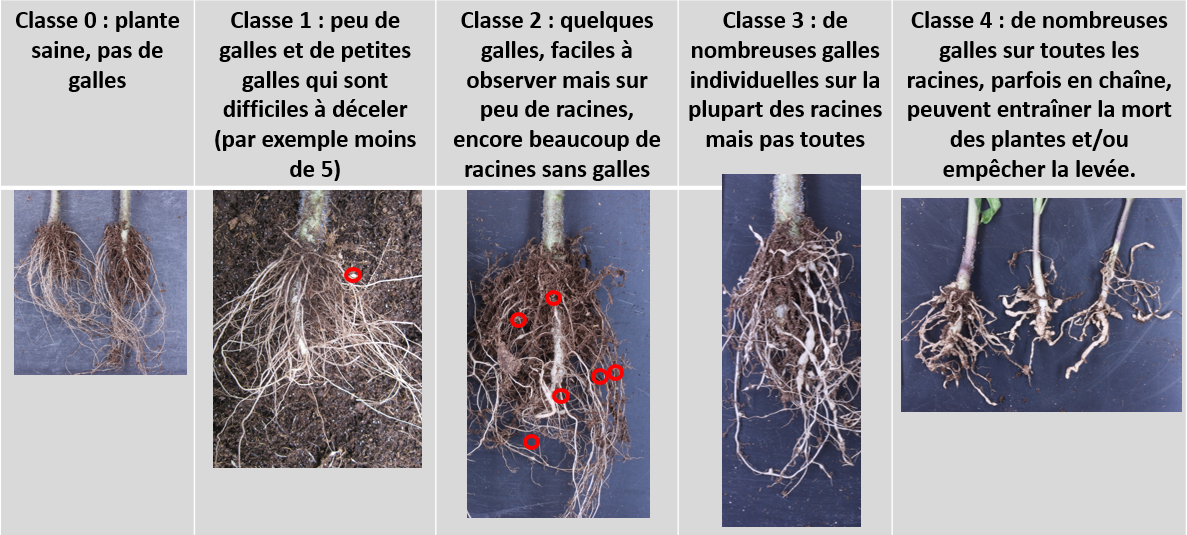 Le pourcentage de germination des plantes non inoculées du même lot de semences dans le cadre de la même expérience doit être utilisé pour calculer le nombre de semences qui n’ont pas produit de plante en raison de la présence du nématode, et les ajouter aux plantes de la classe 4.Le pourcentage de germination des plantes non inoculées du même lot de semences dans le cadre de la même expérience doit être utilisé pour calculer le nombre de semences qui n’ont pas produit de plante en raison de la présence du nématode, et les ajouter aux plantes de la classe 4.Le pourcentage de germination des plantes non inoculées du même lot de semences dans le cadre de la même expérience doit être utilisé pour calculer le nombre de semences qui n’ont pas produit de plante en raison de la présence du nématode, et les ajouter aux plantes de la classe 4.11.3Validation de l’essail’évaluation de la résistance des variétés doit être calibrée avec les résultats des contrôles de résistance et de sensibilité sur les normesValidation des contrôles.  Réactions attendues des variétés témoins :Variété témoin sensible : la plupart des plantes dans les classes 3 et 4.Hautement résistante : la plupart des plantes dans les classes 0 et 1.Résistante à un niveau intermédiaire : clairement différente des autres variétés témoins avec une majorité de plantes autour de la classe 2.11.4Hors-typesles variétés résistantes peuvent avoir quelques plantes avec quelques galles12.Interprétation des résultats du test en comparaison avec les variétés témoinsdonnées en termes de niveaux d’expression des caractères UPOV[1] Sensible : variété très proche de la variété témoin sensible[3] Résistante à un niveau intermédiaire : variété très proche de la variété témoin résistante à un niveau intermédiaire[5] Hautement résistante : variété très proche de la variété témoin hautement résistanteSi les résultats ne sont pas clairs, une analyse statistique est conseillée.Si très différente des variétés témoins, un nouvel essai est conseillé pour vérifier si le résultat est stable.Si très différente des variétés témoins résistantes et résistantes à un niveau intermédiaire (résultat entre variétés témoins hautement résistantes et résistantes à un niveau intermédiaire), la variété est évaluée comme résistante à un niveau intermédiaire.Si très différente des variétés témoins résistantes à un niveau intermédiaire et sensibles (résultat entre variétés témoins résistantes à un niveau intermédiaire et sensibles), la variété est évaluée comme sensible.Prendre en compte que les variétés résistantes peuvent avoir un petit nombre de plantes avec des galles.  Elles ne sont pas considérées comme des hors-types.       absente (sensible)		[1]	forte réduction de la croissance, nombre élevé de galles       intermédiaire (moyennement résistante)	[2]	réduction moyenne de la croissance, décompte des galles       présente (hautement résistante)	[3]	aucune réduction de la croissance, aucune gallePrendre en compte que les variétés résistantes peuvent avoir un petit nombre de plantes avec des galles.  Elles ne sont pas considérées comme des hors-types.       absente (sensible)		[1]	forte réduction de la croissance, nombre élevé de galles       intermédiaire (moyennement résistante)	[2]	réduction moyenne de la croissance, décompte des galles       présente (hautement résistante)	[3]	aucune réduction de la croissance, aucune galle13.Points critiques de contrôleÉviter le pourrissement des racines; une température élevée cause une rupture de la résistanceÉviter de trop arroser.  Cela peut entraîner la pourriture des racines.En cas d’essai agressif, mettre les semences dans une couche de sol non contaminé ou diminuer la quantité d’inoculum.23.
(*)
(+)VGResistance to Verticillium sp.
(Va and Vd)– Race 0Résistance à Verticillium sp. (Va et Vd)
– Pathotype 0Resistenz gegen Verticillium sp. 
(Va und Vd)– Pathotyp 0Resistencia a Verticillium sp.
(Va y Vd)– Raza 0QLabsentabsentefehlendausente1presentprésentevorhandenpresenteBig Power924.

(+)Resistance to 
Fusarium oxysporum f. sp. lycopersici (Fol)Résistance à Fusarium oxysporum f. sp. lycopersici (Fol)Resistenz gegen Fusarium oxysporum f. sp. lycopersici (Fol)Resistencia a 
Fusarium oxysporum f. sp. lycopersici (Fol)24.1
(*)VG– Race 0EU/1US– Race 0EU/1US– Pathotyp 0EU/1US– Raza 0EU/1USQLabsentabsentefehlendausente1presentprésentevorhandenpresenteEmperador924.2
(*)VG– Race 1EU/2US– Race 1EU/2US– Pathotyp 1EU/2US– Raza 1EU/2USQLabsentabsentefehlendausente1presentprésentevorhandenpresenteEmperador924.3
(*)VG– Race 2EU/3US– Race 2EU/3US– Pathotyp 2EU/3US– Raza 2EU/3USQLabsentabsentefehlendausenteEmperador1presentprésentevorhandenpresenteColosus923.
(*)
(+)VGResistance to Verticillium sp.
(Va and Vd)– Race 0Résistance à Verticillium sp. (Va et Vd)
– Pathotype 0Resistenz gegen Verticillium sp. 
(Va und Vd)– Pathotyp 0Resistencia a Verticillium sp.
(Va y Vd)– Raza 0QLabsentabsentefehlendausente1presentprésentevorhandenpresenteBig Power Bruce, Emperador, King Kong924.

(+)Resistance to 
Fusarium oxysporum f. sp. lycopersici (Fol)Résistance à Fusarium oxysporum f. sp. lycopersici (Fol)Resistenz gegen Fusarium oxysporum f. sp. lycopersici (Fol)Resistencia a 
Fusarium oxysporum f. sp. lycopersici (Fol)24.1
(*)VG– Race 0EU/1US– Race 0EU/1US– Pathotyp 0EU/1US– Raza 0EU/1USQLabsentabsentefehlendausente1presentprésentevorhandenpresenteEmperador924.2
(*)VG– Race 1EU/2US– Race 1EU/2US– Pathotyp 1EU/2US– Raza 1EU/2USQLabsentabsentefehlendausente1presentprésentevorhandenpresenteEmperador924.3
(*)VG– Race 2EU/3US– Race 2EU/3US– Pathotyp 2EU/3US– Raza 2EU/3USQLabsentabsentefehlendausenteEmperador1presentprésentevorhandenpresenteColosus91.Agent pathogèneFusarium oxysporum f. sp. lycopersici3.Espèces hôtesSolanum lycopersicum4.Source de l’inoculumNaktuinbouw (NL), GEVES (FR) ou INIA (ES)5.Isolatrace 0EU/1US (p. ex. souches Orange 71 ou PRI 20698 ou Fol 071)race 1EU/2US (p. ex. souches 4152 ou PRI40698 ou RAF 70)race 2EU/3US (p. ex. souche Fol029)6.Identification de l’isolatutiliser des variétés hôtes differentiels (voir le site Web de l’ISF : http://www.worldseed.org)7.Détermination du pouvoir pathogènesur des variétés de tomate sensibles8.Multiplication de l’inoculum8.1Milieu de multiplicationgélose dextrosée à la pomme de terre, milieu “S” de Messiaen8.4Milieu d’inoculationeau pour racler les plaques de gélose ou culture Czapek-Dox (culture aérée vieille de 7 jours)8.6Récolte de l’inoculumfiltrer au travers d’une double mousseline8.7Vérification de l’inoculum récoltécompter les spores, ajuster à 106 par ml8.8Durée de conservation/viabilité de l’inoculum4 à 8 heures, conserver frais pour empêcher la germination des spores9.Format de l’essai9.1Nombre de plantes par génotypeau moins 20 plantes9.2Nombre de répétitions1 répétition9.3.1Variétés témoins pour l’essai avec la race 0EU/1USSensibles(Solanum lycopersicum) Marmande, Marmande verte, ResalRésistantes Emperador, Colosus and (Solanum lycopersicum) “Marporum x Marmande verte”, Motelle, Gourmet, Mohawk, Ranco, Tradiro9.3.2Variétés témoins pour l’essai avec la race 1EU/2USSensibles (Solanum lycopersicum) Marmande verte, Cherry Belle, Roma, Marporum, RancoRésistantes Emperador, Colosus et (Solanum lycopersicum) Tradiro, Odisea, “Motelle x Marmande verte”9.3.3Variétés témoins pour l’essai avec la race 2EU/3USSensibles Emperador et (Solanum lycopersicum) Marmande verte, Motelle, MarporumRésistantes Colosus et (Solanum lycopersicum) Tributes, Murdoch, “Marmande verte x Florida”9.4Protocole d’essaiplus de 20 plantes, p. ex. 35 graines pour 24 plantes, y compris 2 plantes témoins9.5Installation d’essaiserre ou chambre climatisée9.6Température24-28 °C (essai agressif, avec isolat peu agressif)20-24 °C (essai peu agressif, avec isolat agressif)9.7Lumière12 heures par jour ou plus9.8Saisontoutes saisons9.9Mesures spécialesun sol tourbeux légèrement acide est optimal;conserver le sol humide mais éviter le stress hydrique10.Inoculation10.1Préparation de l’inoculumculture aérée de Messiaen ou PDA ou milieu S de Messiaen ou culture Czapek Dox ou racler les plaques10.2Quantification de l’inoculumcompter les spores, ajuster à 106 spores par ml, concentration plus basse pour un isolat très agressif10.3Stade de la plante lors de l’inoculation10 à 18 jours, cotylédon jusqu’à la première feuille10.4Méthode de l’inoculationles racines et les hypocotyles sont immergés dans une suspension de spores pendant 5 à 15 minutes;  la réduction des racines est une option10.7Observations finales14 à 21 jours après l’inoculation11.Observations11.1Méthodevisuelle11.2Échelle d’observationsymptômes :retard de croissance, flétrissement, jaunissement, brunissement des vaisseaux s’étendant au-dessus du cotylédon11.3Validation de l’essail’évaluation de la résistance des variétés doit être calibrée avec les résultats des contrôles de résistance et de sensibilité12.Interprétation des résultats du test en comparaison avec les variétés témoins :absente ……………. [1]symptômes sévèresprésente ..…………. [9]symptômes légers ou aucun symptôme13.Points critiques de contrôle Les résultats de l’essai peuvent légèrement varier dans la pression de l’inoculum en raison des différences qui caractérisent l’isolat, la concentration des spores, l’humidité du sol et la température.  1.Agent pathogèneFusarium oxysporum f. sp. lycopersici3.Espèces hôtesSolanum lycopersicum4.Source de l’inoculumNaktuinbouw (NL), GEVES (FR) ou INIA (ES)5.Isolatrace 0EU/1US (p. ex. souches Orange 71 ou PRI 20698 ou Fol 071)race 1EU/2US (p. ex. souches 4152 ou PRI40698 ou RAF 70)race 2EU/3US (p. ex. souche Fol029)6.Identification de l’isolatutiliser des variétés hôtes différentielles (voir le site Web de l’ISF : http://www.worldseed.org)7.Détermination du pouvoir pathogènesur des variétés de tomate sensibles8.Multiplication de l’inoculum8.1Milieu de multiplicationgélose dextrosée à la pomme de terre, milieu “S” de Messiaen8.4Milieu d’inoculationeau pour racler les plaques de gélose ou culture Czapek-Dox (culture aérée vieille de 7 jours)8.6Récolte de l’inoculumfiltrer au travers d’une double mousseline8.7Vérification de l’inoculum récoltécompter les spores, ajuster à 106 par ml8.8Durée de conservation/viabilité de l’inoculum4 à 8 heures, conserver frais pour empêcher la germination des spores9.Format de l’essai9.1Nombre de plantes par génotypeau moins 20 plantes9.2Nombre de répétitions1 répétition9.3.1Variétés témoins pour l’essai avec la race 0EU/1USSensibles(Solanum lycopersicum) Marmande, Marmande verte, ResalRésistantes Emperador, Colosus and (Solanum lycopersicum) “Marporum x Marmande verte”, Motelle, Gourmet, Mohawk, Ranco, Tradiro9.3.2Variétés témoins pour l’essai avec la race 1EU/2USSensibles (Solanum lycopersicum) Marmande verte, Cherry Belle, Roma, Marporum, RancoRésistantes Emperador, Colosus et (Solanum lycopersicum) Tradiro, Odisea, “Motelle x Marmande verte”9.3.3Variétés témoins pour l’essai avec la race 2EU/3USSensibles Emperador et (Solanum lycopersicum) Marmande verte, Motelle, Marporum.  Les porte-greffes sensibles sont généralement moins sensibles que les variétés sensibles de Solanum lycopersicum.  La variété de porte-greffe sensible Emperador doit être incluse comme variété témoin.Résistantes Colosus et (Solanum lycopersicum) Tributes, Murdoch, “Marmande verte x Florida”9.4Protocole d’essaiplus de 20 plantes, p. ex. 35 graines pour 24 plantes, y compris 2 plantes témoins9.5Installation d’essaiserre ou chambre climatisée9.6Température24-28 °C (essai agressif, avec isolat peu agressif)20-24 °C (essai peu agressif, avec isolat agressif)9.7Lumière12 heures par jour ou plus9.8Saisontoutes saisons9.9Mesures spécialesun sol tourbeux légèrement acide est optimal;conserver le sol humide mais éviter le stress hydrique10.Inoculation10.1Préparation de l’inoculumculture aérée de Messiaen ou PDA ou milieu S de Messiaen ou culture Czapek Dox ou racler les plaques10.2Quantification de l’inoculumcompter les spores, ajuster à 106 spores par ml, concentration plus basse pour un isolat très agressif10.3Stade de la plante lors de l’inoculation10 à 18 jours, cotylédon jusqu’à la première feuille10.4Méthode de l’inoculationles racines et les hypocotyles sont immergés dans une suspension de spores pendant 5 à 15 minutes;  la réduction des racines est une option10.7Observations finales14 à 21 jours après l’inoculation11.Observations11.1Méthodevisuelle11.2Échelle d’observationsymptômes :retard de croissance, flétrissement, jaunissement, brunissement des vaisseaux s’étendant au-dessus du cotylédon11.3Validation de l’essail’évaluation de la résistance des variétés doit être calibrée avec les résultats des contrôles de résistance et de sensibilité12.Interprétation des résultats du test en comparaison avec les variétés témoinsdonnées en termes de niveaux d’expression des caractères UPOVabsente ……………. [1]symptômes sévèresprésente ..…………. [9]symptômes légers ou aucun symptôme13.Points critiques de contrôle Les résultats de l’essai peuvent légèrement varier dans la pression de l’inoculum en raison des différences qui caractérisent l’isolat, la concentration des spores, l’humidité du sol et la température.  26.

(+)Resistance to Fulvia fulva (Ff) (ex Cladosporium fulvum)Résistance à Fulvia fulva (Ff) (ex Cladosporium fulvum)Resistenz gegen Fulvia fulva (Ff) (ex Cladosporium fulvum)Resistencia a Fulvia fulva (Ff) (ex Cladosporium fulvum)26.1VG– Race 0– Pathotype 0– Pathotyp 0– Raza 0QLabsentabsentefehlendausenteKing Kong1presentprésentevorhandenpresenteBruce926.2VG– Group A– Groupe A– Gruppe A– Grupo AQLabsentabsentefehlendausente King Kong1presentprésentevorhandenpresente Big Power926.3VG– Group B– Groupe B– Gruppe B– Grupo BQLabsentabsentefehlendausenteKing Kong1presentprésentevorhandenpresenteBruce926.4VG– Group C– Groupe C– Gruppe C– Grupo CQLabsentabsentefehlendausente1presentprésentevorhandenpresenteBig Power926.5VG– Group D– Groupe D– Gruppe D– Grupo DQLabsentabsentefehlendausenteKing Kong1presentprésentevorhandenpresenteBruce926.6VG– Group E– Groupe E– Gruppe E– Grupo EQLabsentabsentefehlendausenteBruce, King Kong1presentprésentevorhandenpresenteBig Power926.

(+)Resistance to Fulvia Passalora fulva (Ff Pf) (ex Cladosporium fulvum) (ex Fulvia fulva)Résistance à Fulvia Passalora fulva (Ff Pf) (ex Cladosporium fulvum) (ex Fulvia fulva)Resistenz gegen Fulvia Passalora fulva (Ff Pf) (ex Cladosporium fulvum) (ex Fulvia fulva) Resistencia a Fulvia Passalora fulva (Ff Pf) (ex Cladosporium fulvum) (ex Fulvia fulva)26.1VG– Race 0– Pathotype 0– Pathotyp 0– Raza 0QLabsentabsentefehlendausenteKing Kong1presentprésentevorhandenpresenteBruce926.2VG– Group A– Groupe A– Gruppe A– Grupo AQLabsentabsentefehlendausenteKing Kong1presentprésentevorhandenpresenteBig Power Vitalfort926.3VG– Group B– Groupe B– Gruppe B– Grupo BQLabsentabsentefehlendausenteKing Kong1presentprésentevorhandenpresenteBruce926.4VG– Group C– Groupe C– Gruppe C– Grupo CQLabsentabsentefehlendausente1presentprésentevorhandenpresenteBig Power Vitalfort926.5VG– Group D– Groupe D– Gruppe D– Grupo DQLabsentabsentefehlendausenteKing Kong1presentprésentevorhandenpresenteBruce926.6VG– Group E– Groupe E– Gruppe E– Grupo EQLabsentabsentefehlendausenteBruce, King Kong1presentprésentevorhandenpresenteBig Power Vitalfort91.Agent pathogèneFulvia Passalora fulva (ex Cladosporium fulvum)3.Espèces hôtesSolanum lycopersicum4.Source de l’inoculumNaktuinbouw (NL) ou GEVES (FR)5.Isolatgroupe de pathotypes 0, A, B, C, D et E6.Identification de l’isolatavec des isolats génétiquement définis du GEVES (FR)A Cf-2, B Cf- Cf-2&4, D Cf-5, E Cf-2&4&57.Détermination du pouvoir pathogènesymptômes sur une tomate sensible8.Multiplication de l’inoculum8.1Milieu de multiplication gélose dextrosée à la pomme de terre ou gélose maltée ou un  milieu synthétique8.8Durée de conservation/viabilitéde l’inoculum4 heures, conserver frais9.Format de l’essai9.1Nombre de plantes par génotypeplus de 20 plantes9.2Nombre de répétitions1 répétition9.3Variétés témoinsSensiblesKing Kong, et (Solanum lycopersicum) Monalbo, MoneymakerRésistantes au pathotype 0 :Bruce, et (Solanum lycopersicum) Angela, Estrella, Sonatine,Sonato, Vemone, Vagabond, IVT 1149, Vagabond × IVT 1149, IVT 1154, PurdueRésistantes au groupe de pathotypes A :Big Power Vitalfort, et (Solanum lycopersicum) Angela, Estrella, Sonatine, Sonato, Purdue, IVT 1154, IVT 1149Résistantes au groupe de pathotypes B :Bruce, et (Solanum lycopersicum) Angela, Estrella, Sonatine, Sonato, Vemone Vétomold, IVT 1149, IVT 1154Résistantes au groupe de pathotypes C :Big Power Vitalfort, et (Solanum lycopersicum) Angela, Estrella, Sonatine IVT 1154, IVT 1149Résistantes au groupe de pathotypes D :Bruce, et (Solanum lycopersicum) Estrella, Sonatine, Vemone Vétomold, IVT 1154Résistantes au groupe de pathotypes E :Big Power Vitalfort, et (Solanum lycopersicum) Sonatine, Jadviga, Rhianna, IVT 11549.5Installation d’essaiserre ou chambre climatisée9.6Températurejour : 22° C, nuit : 20° ou jour : 25°C, nuit 20°C9.7Lumière12 heures ou plus9.9Mesures spécialesen fonction de l’installation et du temps, il peut s’avérer nécessaire de relever le degré d’humidité;  p. ex. tente d’humidité complètement fermée 3 ou 4 jours après l’inoculation ensuite, partiellement fermée (de 66% à 80% 24 heures par jour) jusqu’à la fin10.Inoculation10.1Préparation de l’inoculumpréparer des plaques uniformément colonisées, p. ex. 1 pour 36 plantes;enlever les spores de la plaque en raclant avec de l’eau avec Tween20;filtrer au travers d’une double mousseline10.2Quantification de l’inoculumcompter les spores;  ajuster à 105 spores par ml10.3Stade de la plante lors de l’inoculation19 à 20 jours (y compris 12 jours à 24°), 2 à 3 feuilles10.4Méthode d’inoculation pulvériser sur des feuilles sèches10.7Observations finales14 jours après l’inoculation;  lorsque la variété témoin sensible ne présente pas de symptômes clairs, l’essai peut être prolongé jusqu’à, par exemple, 18 jours après l’inoculation. 11.Observations11.1Méthodeinspection visuelle de la face dorsale des feuilles inoculées11.2Échelle d’observation symptôme : taches blanches velouteuses11.3Validation de l’essail’évaluation de la résistance des variétés doit être calibrée  avec les résultats des contrôles de résistance et de sensibilité12.Interprétation des résultats du test en comparaison avec les variétés témoinsdonnées en termes de niveaux d’expression des caractères UPOV 		[1] absentesymptômes		[9] présenteaucun symptôme13.Points critiques de contrôleLes spores Ff Pf ont une taille et une morphologie variables.  De petites spores sont également viables.Les plaques fongiques deviendront progressivement stériles après 6 à 10 semaines et des sous-cultures répétées.  Ne pas effectuer de sous-culture plus souvent que ce qui est strictement nécessaire à la multiplication.  Stocker les bonnes cultures à -80°C.À toutes fins pratiques, il n’est pas possible de conserver des plantes plus de 14 jours à l’intérieur d’une enceinte.  Une humidité excessivement élevée peut provoquer des taches brunes rugueuses sur toutes les feuilles.  Elles ne doivent pas être considérées comme des hors-types.QUESTIONNAIRE TECHNIQUEQUESTIONNAIRE TECHNIQUEQUESTIONNAIRE TECHNIQUEPage {x} de {y}Numéro de référence :Numéro de référence :Numéro de référence :Numéro de référence :Numéro de référence :Numéro de référence :5.	Caractères de la variété à indiquer (Le chiffre entre parenthèses renvoie aux caractères correspondants dans les principes directeurs d’examen;  prière d’indiquer la note appropriée).5.	Caractères de la variété à indiquer (Le chiffre entre parenthèses renvoie aux caractères correspondants dans les principes directeurs d’examen;  prière d’indiquer la note appropriée).5.	Caractères de la variété à indiquer (Le chiffre entre parenthèses renvoie aux caractères correspondants dans les principes directeurs d’examen;  prière d’indiquer la note appropriée).5.	Caractères de la variété à indiquer (Le chiffre entre parenthèses renvoie aux caractères correspondants dans les principes directeurs d’examen;  prière d’indiquer la note appropriée).5.	Caractères de la variété à indiquer (Le chiffre entre parenthèses renvoie aux caractères correspondants dans les principes directeurs d’examen;  prière d’indiquer la note appropriée).5.	Caractères de la variété à indiquer (Le chiffre entre parenthèses renvoie aux caractères correspondants dans les principes directeurs d’examen;  prière d’indiquer la note appropriée).5.	Caractères de la variété à indiquer (Le chiffre entre parenthèses renvoie aux caractères correspondants dans les principes directeurs d’examen;  prière d’indiquer la note appropriée).5.	Caractères de la variété à indiquer (Le chiffre entre parenthèses renvoie aux caractères correspondants dans les principes directeurs d’examen;  prière d’indiquer la note appropriée).5.	Caractères de la variété à indiquer (Le chiffre entre parenthèses renvoie aux caractères correspondants dans les principes directeurs d’examen;  prière d’indiquer la note appropriée).CaractèresCaractèresCaractèresCaractèresExemplesExemplesNote[…][…][…][…]5.5
(22)Résistance à Meloidogyne incognita (Mi)Résistance à Meloidogyne incognita (Mi)Résistance à Meloidogyne incognita (Mi)Résistance à Meloidogyne incognita (Mi)sensiblesensiblesensiblesensibleBruceBruce1[   ]1[   ]moyennement résistantmoyennement résistantmoyennement résistantmoyennement résistant2[   ]2[   ]hautement résistanthautement résistanthautement résistanthautement résistantEmperadorEmperador3[   ]3[   ]5.6
(23)Résistance à Verticillium sp. (Va et Vd) – Pathotype 0Résistance à Verticillium sp. (Va et Vd) – Pathotype 0Résistance à Verticillium sp. (Va et Vd) – Pathotype 0Résistance à Verticillium sp. (Va et Vd) – Pathotype 0absenteabsenteabsenteabsente1[   ]1[   ]présenteprésenteprésenteprésenteBig PowerBig Power9[   ]9[   ]5.7
(24)Résistance à Fusarium oxysporum f. sp. lycopersici (Fol)Résistance à Fusarium oxysporum f. sp. lycopersici (Fol)Résistance à Fusarium oxysporum f. sp. lycopersici (Fol)Résistance à Fusarium oxysporum f. sp. lycopersici (Fol)5.8
(24.1)Race 0EU/1USRace 0EU/1USRace 0EU/1USRace 0EU/1USabsenteabsenteabsenteabsente1[   ]1[   ]présenteprésenteprésenteprésenteEmperadorEmperador9[   ]9[   ]5.9
(24.2)Race 1EU/2USRace 1EU/2USRace 1EU/2USRace 1EU/2USabsenteabsenteabsenteabsente1[   ]1[   ]présenteprésenteprésenteprésenteEmperadorEmperador9[   ]9[   ]5.10
(24.3)Race 2EU/3USRace 2EU/3USRace 2EU/3USRace 2EU/3USabsenteabsenteabsenteabsenteEmperadorEmperador1[   ]1[   ]présenteprésenteprésenteprésenteColosusColosus9[   ]9[   ]5.11
(25)Résistance à Fusarium oxysporum f. sp. radicis-lycopersici (Forl)Résistance à Fusarium oxysporum f. sp. radicis-lycopersici (Forl)Résistance à Fusarium oxysporum f. sp. radicis-lycopersici (Forl)Résistance à Fusarium oxysporum f. sp. radicis-lycopersici (Forl)absenteabsenteabsenteabsenteKemeritKemerit1[   ]1[   ]présenteprésenteprésenteprésenteEmperadorEmperador9[   ]9[   ]QUESTIONNAIRE TECHNIQUEQUESTIONNAIRE TECHNIQUEQUESTIONNAIRE TECHNIQUEPage {x} de {y}Numéro de référence :Numéro de référence :Numéro de référence :Numéro de référence :Numéro de référence :Numéro de référence :5.	Caractères de la variété à indiquer (Le chiffre entre parenthèses renvoie aux caractères correspondants dans les principes directeurs d’examen;  prière d’indiquer la note appropriée).5.	Caractères de la variété à indiquer (Le chiffre entre parenthèses renvoie aux caractères correspondants dans les principes directeurs d’examen;  prière d’indiquer la note appropriée).5.	Caractères de la variété à indiquer (Le chiffre entre parenthèses renvoie aux caractères correspondants dans les principes directeurs d’examen;  prière d’indiquer la note appropriée).5.	Caractères de la variété à indiquer (Le chiffre entre parenthèses renvoie aux caractères correspondants dans les principes directeurs d’examen;  prière d’indiquer la note appropriée).5.	Caractères de la variété à indiquer (Le chiffre entre parenthèses renvoie aux caractères correspondants dans les principes directeurs d’examen;  prière d’indiquer la note appropriée).5.	Caractères de la variété à indiquer (Le chiffre entre parenthèses renvoie aux caractères correspondants dans les principes directeurs d’examen;  prière d’indiquer la note appropriée).5.	Caractères de la variété à indiquer (Le chiffre entre parenthèses renvoie aux caractères correspondants dans les principes directeurs d’examen;  prière d’indiquer la note appropriée).5.	Caractères de la variété à indiquer (Le chiffre entre parenthèses renvoie aux caractères correspondants dans les principes directeurs d’examen;  prière d’indiquer la note appropriée).5.	Caractères de la variété à indiquer (Le chiffre entre parenthèses renvoie aux caractères correspondants dans les principes directeurs d’examen;  prière d’indiquer la note appropriée).CaractèresCaractèresCaractèresCaractèresExemplesExemplesNote[…][…][…][…]5.5
(22)Résistance à Meloidogyne incognita (Mi)Résistance à Meloidogyne incognita (Mi)Résistance à Meloidogyne incognita (Mi)Résistance à Meloidogyne incognita (Mi)susceptiblesusceptiblesusceptiblesusceptibleBruceBruce1[   ]1[   ]sensible à résistant à un niveau intermédiairesensible à résistant à un niveau intermédiairesensible à résistant à un niveau intermédiairesensible à résistant à un niveau intermédiaire2 [   ]2 [   ]moyennement résistant à un niveau intermédiairemoyennement résistant à un niveau intermédiairemoyennement résistant à un niveau intermédiairemoyennement résistant à un niveau intermédiaire2 3 [   ]2 3 [   ]résistant à un niveau intermédiaire à hautement résistantrésistant à un niveau intermédiaire à hautement résistantrésistant à un niveau intermédiaire à hautement résistantrésistant à un niveau intermédiaire à hautement résistant4 [   ]4 [   ]highly resistanthighly resistanthighly resistanthighly resistantEmperadorEmperador3 5 [   ]3 5 [   ]5.6
(23)Résistance à Verticillium sp. (Va et Vd) – Pathotype 0Résistance à Verticillium sp. (Va et Vd) – Pathotype 0Résistance à Verticillium sp. (Va et Vd) – Pathotype 0Résistance à Verticillium sp. (Va et Vd) – Pathotype 0absenteabsenteabsenteabsente1[   ]1[   ]présenteprésenteprésenteprésenteBig Power Bruce, Emperador, King KongBig Power Bruce, Emperador, King Kong9[   ]9[   ]non testée non testée non testée non testée [   ][   ]5.7
(24)Résistance à Fusarium oxysporum f. sp. lycopersici (Fol)Résistance à Fusarium oxysporum f. sp. lycopersici (Fol)Résistance à Fusarium oxysporum f. sp. lycopersici (Fol)Résistance à Fusarium oxysporum f. sp. lycopersici (Fol)5.8
(24.1)Race 0EU/1USRace 0EU/1USRace 0EU/1USRace 0EU/1USabsenteabsenteabsenteabsente1[   ]1[   ]présenteprésenteprésenteprésenteEmperadorEmperador9[   ]9[   ]non testée non testée non testée non testée [   ][   ]5.9
(24.2)Race 1EU/2USRace 1EU/2USRace 1EU/2USRace 1EU/2USabsenteabsenteabsenteabsente1[   ]1[   ]présenteprésenteprésenteprésenteEmperadorEmperador9[   ]9[   ]non testée non testée non testée non testée [   ][   ]5.10
(24.3)Race 2EU/3USRace 2EU/3USRace 2EU/3USRace 2EU/3USabsenteabsenteabsenteabsenteEmperadorEmperador1[   ]1[   ]présenteprésenteprésenteprésenteColosusColosus9[   ]9[   ]5.11
(25)Résistance à Fusarium oxysporum f. sp. radicis-lycopersici (Forl)Résistance à Fusarium oxysporum f. sp. radicis-lycopersici (Forl)Résistance à Fusarium oxysporum f. sp. radicis-lycopersici (Forl)Résistance à Fusarium oxysporum f. sp. radicis-lycopersici (Forl)absenteabsenteabsenteabsenteKemeritKemerit1[   ]1[   ]présenteprésenteprésenteprésenteEmperadorEmperador9[   ]9[   ]CaractèresCaractèresCaractèresCaractèresExemplesExemplesNoteNote5.12
(26.1)Résistance à Passalora fulva (Pf) (ex Fulvia fulva) – Pathotype 0Résistance à Passalora fulva (Pf) (ex Fulvia fulva) – Pathotype 0Résistance à Passalora fulva (Pf) (ex Fulvia fulva) – Pathotype 0Résistance à Passalora fulva (Pf) (ex Fulvia fulva) – Pathotype 0absenteabsenteabsenteabsenteKing KongKing Kong1[   ]1[   ]présenteprésenteprésenteprésenteBruceBruce9[   ]9[   ]non testée non testée non testée non testée [   ][   ]5.13
(26.2)Résistance à Passalora fulva (Pf) (ex Fulvia fulva) – Groupe ARésistance à Passalora fulva (Pf) (ex Fulvia fulva) – Groupe ARésistance à Passalora fulva (Pf) (ex Fulvia fulva) – Groupe ARésistance à Passalora fulva (Pf) (ex Fulvia fulva) – Groupe AabsenteabsenteabsenteabsenteKing KongKing Kong1[   ]1[   ]présenteprésenteprésenteprésenteVitalfortVitalfort9[   ]9[   ]non testée non testée non testée non testée [   ][   ]5.14
(26.3)Résistance à Passalora fulva (Pf) (ex Fulvia fulva) – Groupe BRésistance à Passalora fulva (Pf) (ex Fulvia fulva) – Groupe BRésistance à Passalora fulva (Pf) (ex Fulvia fulva) – Groupe BRésistance à Passalora fulva (Pf) (ex Fulvia fulva) – Groupe BabsenteabsenteabsenteabsenteKing KongKing Kong1[   ]1[   ]présenteprésenteprésenteprésenteBruceBruce9[   ]9[   ]non testée non testée non testée non testée [   ][   ]5.15
(26.4)Résistance à Passalora fulva (Pf) (ex Fulvia fulva) – Groupe CRésistance à Passalora fulva (Pf) (ex Fulvia fulva) – Groupe CRésistance à Passalora fulva (Pf) (ex Fulvia fulva) – Groupe CRésistance à Passalora fulva (Pf) (ex Fulvia fulva) – Groupe Cabsenteabsenteabsenteabsente1[   ]1[   ]présenteprésenteprésenteprésenteVitalfortVitalfort9[   ]9[   ]non testée non testée non testée non testée [   ][   ]5.16
(26.5)Résistance à Passalora fulva (Pf) (ex Fulvia fulva) – Groupe DRésistance à Passalora fulva (Pf) (ex Fulvia fulva) – Groupe DRésistance à Passalora fulva (Pf) (ex Fulvia fulva) – Groupe DRésistance à Passalora fulva (Pf) (ex Fulvia fulva) – Groupe DabsenteabsenteabsenteabsenteKing KongKing Kong1[   ]1[   ]présenteprésenteprésenteprésenteBruceBruce9[   ]9[   ]non testée non testée non testée non testée [   ][   ]5.17
(26.6)Résistance à Passalora fulva (Pf) (ex Fulvia fulva) – Groupe ERésistance à Passalora fulva (Pf) (ex Fulvia fulva) – Groupe ERésistance à Passalora fulva (Pf) (ex Fulvia fulva) – Groupe ERésistance à Passalora fulva (Pf) (ex Fulvia fulva) – Groupe EabsenteabsenteabsenteabsenteBruce, King KongBruce, King Kong1[   ]1[   ]présenteprésenteprésenteprésenteVitalfortVitalfort9[   ]9[   ]non testée non testée non testée non testée [   ][   ]CaractèresCaractèresCaractèresCaractèresExemplesExemplesNoteNote5.18
(27.1)Résistance au virus de la mosaïque de la tomate (ToMV) – Souche 0Résistance au virus de la mosaïque de la tomate (ToMV) – Souche 0Résistance au virus de la mosaïque de la tomate (ToMV) – Souche 0Résistance au virus de la mosaïque de la tomate (ToMV) – Souche 0absenteabsenteabsenteabsente1[   ]1[   ]présenteprésenteprésenteprésenteEmperadorEmperador9[   ]9[   ]non testée non testée non testée non testée [   ][   ]5.19
(27.2)Résistance au virus de la mosaïque de la tomate (ToMV) – Souche  1Résistance au virus de la mosaïque de la tomate (ToMV) – Souche  1Résistance au virus de la mosaïque de la tomate (ToMV) – Souche  1Résistance au virus de la mosaïque de la tomate (ToMV) – Souche  1absenteabsenteabsenteabsente1[   ]1[   ]présenteprésenteprésenteprésenteEmperadorEmperador9[   ]9[   ]non testée non testée non testée non testée [   ][   ]5.20
(27.3)Résistance au virus de la mosaïque de la tomate (ToMV) – Souche  2Résistance au virus de la mosaïque de la tomate (ToMV) – Souche  2Résistance au virus de la mosaïque de la tomate (ToMV) – Souche  2Résistance au virus de la mosaïque de la tomate (ToMV) – Souche  2absenteabsenteabsenteabsente1[   ]1[   ]présenteprésenteprésenteprésenteEmperadorEmperador9[   ]9[   ]non testée non testée non testée non testée [   ][   ]5.21
(28)Résistance au Pyrenochaeta lycopersici (Pl)Résistance au Pyrenochaeta lycopersici (Pl)Résistance au Pyrenochaeta lycopersici (Pl)Résistance au Pyrenochaeta lycopersici (Pl)absenteabsenteabsenteabsente1[   ]1[   ]présenteprésenteprésenteprésenteEmperadorEmperador9[   ]9[   ]non testée non testée non testée non testée [   ][   ]5.22
(29)Résistance à Stemphylium spp. (Ss)Résistance à Stemphylium spp. (Ss)Résistance à Stemphylium spp. (Ss)Résistance à Stemphylium spp. (Ss)absenteabsenteabsenteabsenteBig PowerBig Power1[   ]1[   ]présenteprésenteprésenteprésenteBodyBody9[   ]9[   ]non testée non testée non testée non testée [   ][   ]5.23
(30)Résistance au virus des feuilles jaunes en cuillère de la tomate (TYLCV)Résistance au virus des feuilles jaunes en cuillère de la tomate (TYLCV)Résistance au virus des feuilles jaunes en cuillère de la tomate (TYLCV)Résistance au virus des feuilles jaunes en cuillère de la tomate (TYLCV)absenteabsenteabsenteabsenteBig PowerBig Power1[   ]1[   ]présenteprésenteprésenteprésente9[   ]9[   ]non testée non testée non testée non testée [   ][   ]CaractèresCaractèresCaractèresCaractèresExemplesExemplesNoteNote5.24
(31)Résistance au virus de la tache bronzée de la tomate (TSWV)Résistance au virus de la tache bronzée de la tomate (TSWV)Résistance au virus de la tache bronzée de la tomate (TSWV)Résistance au virus de la tache bronzée de la tomate (TSWV)absenteabsenteabsenteabsenteEmperadorEmperador1[   ]1[   ]présenteprésenteprésenteprésenteEnpowerEnpower9[   ]9[   ]non testée non testée non testée non testée [   ][   ]5.25
(32)Résistance à Oidium neolycopersici (On)Résistance à Oidium neolycopersici (On)Résistance à Oidium neolycopersici (On)Résistance à Oidium neolycopersici (On)absenteabsenteabsenteabsente1[   ]1[   ]présenteprésenteprésenteprésenteMultifortMultifort9[   ]9[   ]non testée non testée non testée non testée [   ][   ]